In your best professional judgment, this incident involving violence can be best categorized as: Verbal abuse    Verbal threat    Written threat    Threatening Gestures     Physical assault Weapon involved      Yes     No    If yes, specify:       Next Steps/Action Taken:  *If no further action, please provide rational:      P/VP or Supervisor’s Signature: _______________ Date:                  Worker’s Signature: ____________________   Date:       Provide copies to:   -Associate Superintendent (via email)     -P/VP or Supervisor (redacted version to be shared with JOHS Committee)     - HR (cmerner@sd61.bc.ca)     - District Behavioral Consultant (dmarchant@sd61.bc.ca)    - Worker (redacted)      Completion of Form 2 will depend on the following: The worker’s perception of the incident, if they feel further action is needed to mitigate future incidents.If a new behaviour is displayed or a past behaviour has escalated to the point where revisions to previous corrective actions or Worker Safety Plan (Form 3) are needed to protect workers.Worker seeks medical aid or misses time from work due to the incident.Form 1  Worker’s Statement of Incident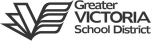                                           *This form is N/A for worker to worker incidents                                        Worker’s Statement of Incident                                          *This form is N/A for worker to worker incidents                                      INSTRUCTIONS Complete Form 1 prior to any other form.Completed by Worker(s) involved ASAP.Provide the completed report to your P/VP or Supervisor.P/VP or Supervisor to follow investigation process, if required, see back page of form.If you have been injured, please see First Aid Attendant.Incidents to be reported as soon as possible.School Site:       	Date & Time of Incident:           AM     PMSpecific Location:      Date & Time Worker Reported Incident:                    AM     PM            INSTRUCTIONS Complete Form 1 prior to any other form.Completed by Worker(s) involved ASAP.Provide the completed report to your P/VP or Supervisor.P/VP or Supervisor to follow investigation process, if required, see back page of form.If you have been injured, please see First Aid Attendant.Incidents to be reported as soon as possible.Name of Worker  Involved in Incident:          Work Phone #      Name of Worker  Involved in Incident:          Work Phone #      Position      Name of P/VP or Supervisor:                                             Work Phone #      Name of P/VP or Supervisor:                                             Work Phone #      Name of P/VP or Supervisor:                                             Work Phone #      Name of Witnesses:2.          3.          Aggressor’s Name (if known):                                              Parent           Other                                                        Student     DOB                            Gr:      Nature of Injury: (Include body area/part affected; left, right; psychological, etc.)Did you seek First Aid?               Yes          No     Did you see a physician?             Yes (If yes, complete Form 6A)    No    If yes, when?                        (Dates)Were you absent from work?  Yes (If yes, complete Form 6A)     No   If yes, when?                         (Dates)       Description of Violent Incident: (Attach supporting documents as required. Inc. sequence of events, sketch, equipment, etc.)Completed Form 2    Yes   *No Further Action Required        